АДМИНИСТРАЦИЯ ЛЕНИНСКОГО СЕЛЬСКОГО ПОСЕЛЕНИЯ  УСТЬ-ЛАБИНСКОГО  РАЙОНАП О С Т А Н О В Л Е Н И Еот 08.09.2016										№ 155хутор БезлесныйОб утверждении видового состава и возраста зеленых насаждений, высаживаемых на территории Ленинского сельского поселения Усть-Лабинского  района в порядке компенсационного озелененияВ соответствии с Законом Краснодарского края от 23 апреля 2013 года № 2695-КЗ «Об охране зеленых насаждений в Краснодарском крае», Уставом Ленинского сельского поселения Усть-Лабинского района, постановляю:1. Утвердить видовой состав и возраст зеленых насаждений, высаживаемых на территории Ленинского сельского поселения Усть-Лабинского района в порядке компенсационного озеленения согласно приложению к настоящему постановлению.2. Общему отделу администрации Ленинского сельского поселения Усть-Лабинского района (Пулека) зарегистрировать в установленном порядке и разместить на официальном сайте Ленинского сельского поселения Усть-Лабинского района в сети «Интернет».3. Контроль за выполнением настоящего постановления возложить на главу Ленинского сельского поселения Усть-Лабинского района Е.И. Гришина.4. Постановление вступает в силу со дня его подписания.Глава Ленинского сельскогопоселения Усть-Лабинского района					Е.И. ГришинПРИЛОЖЕНИЕк постановлению администрацииЛенинского сельского поселенияУсть-Лабинского  районаот 08.09.2016 № 155Видовой состав и возраст зеленых насаждений, высаживаемых на территории Ленинского сельского поселения Усть-Лабинского района в порядке компенсационного озелененияГлава Ленинского сельскогопоселения Усть-Лабинского района					Е.И. Гришин№
п/пВидовой состав зелёных насаждений12Лиственные деревьяРекомендуемый возраст к высадке - 5 - 6 летЛиственные деревьяРекомендуемый возраст к высадке - 5 - 6 лет1.Айлант высочайший2.Акация белая (робиния)3.Берёза (все виды)4.Багрянник (церцис европейский)5.Бархат амурский6.Бук7.Бобовник8.Боярышник (все виды)9.Вяз10.Гледичия трёхколючковая11.Граб12.Декоративные виды плодовых культур (слива, груша, вишня, яблоня)13.Дуб (все виды)14.Ива (все виды)15.Каштан (все виды)16.Катальпа17.Каркас18.Клён (все виды)19.Липа (все виды)20.Лох21.Лещина22.Ликвидамбар23.Лириодендрон тюльпанный24.Магнолия25.Орех (все виды)26.Платан27.Рябина (все виды)28.Софора японская29.Сумах30.Тополь (все виды)31.Черёмуха обыкновенная, виргинская32.Шелковица чёрная, белая33.Ясень (все виды)Лиственные кустарникиРекомендуемый возраст к высадке - 2 - 3 годаЛиственные кустарникиРекомендуемый возраст к высадке - 2 - 3 года1.Барбарис (все виды)2.Бересклет (все виды)3.Бирючина обыкновенная4.Бузина чёрная и рассечённолистная5.Буддлея6.Вейгела (все виды)7.Гортензия (все виды)8.Гибискус сирийский9.Глициния10.Гребенщик (тамарикс)11.Дёрен (все виды)12.Дейция (все виды)13.Жимолость (все виды)14.Ирга круглолистная, канадская15.Красивоплодник Бодиньера16.Кариоптерис17.Калина (все виды)18.Кизил обыкновенный19.Кизильник (все виды)20.Керрия японская21.Кельрейтерия метельчатая22.Клематис23.Лох серебристый24.Лещина обыкновенная25.Лаванда узколистная26.Лапчатка кустарниковая (курильский чай)27.Лавровишня28.Магония падуболистная29.Миндаль трёхлопастной30.Облепиха крушиновидная31.Пузыреплодник калинолистный32.Ракитник33.Роза чайно-гибридная, почвопокровная, Флорибунда, плетистая34.Рябинник рябинолистный35.Самшит (все виды)36.Сирень (все виды)37.Снежноягодник (все виды)38.Скумпия (все виды)39.Слива (все виды)40.Спирея (все виды)41.Форзиция (все виды)42.Хеномелес японский (айва японская)43.Чубушник44.Экзохорда крупноцветковая45.Юкка нитчатаяДеревья и кустарники хвойных породРекомендуемый возраст к высадке - 5 - 6 летДеревья и кустарники хвойных породРекомендуемый возраст к высадке - 5 - 6 лет1.Гинкго двулопастный2.Ель колючая, канадская, обыкновенная, Энгельмана.3.Кипарисовик Лавсона, горохоплодный, японский.4.Лиственница европейская, японская5.Можжевельник (все виды).6.Метасеквойя глиптостробовидная и китайская7.Пихта (все виды)8.Псевдотсуга Мензиса9.Сосна крымская, Веймутова, обыкновенная, горная10.Таксодиум болотный11.Тис ягодный12.Тсуга канадская и горная13.Туевик долотовидный (туевик поникающий)14.Туя (все виды).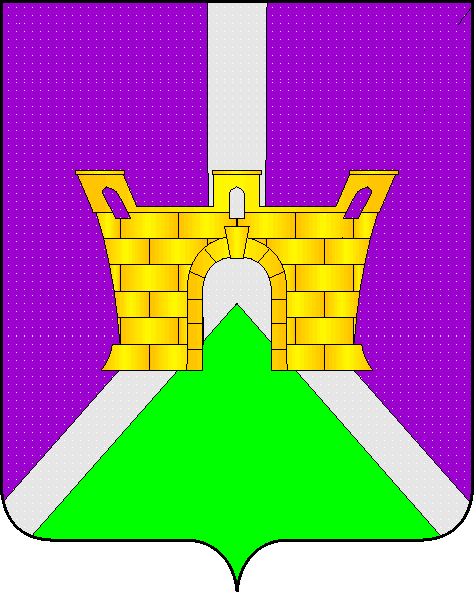 